MATHEMATICS UNIT PLANNERLevel: Gr 3/4    	Term:    1    2018      	Weeks: 	2-4/5Teachers: Sinead, Fran and Marg Dimension: Number and AlgebraSpecific Focus for Unit: Counting Do we need extra lessons on  >   <      ordering numbers?Victorian Curriculum Content Descriptionshttp://victoriancurriculum.vcaa.vic.edu.au/mathematics/introduction/rationale-and-aimsKey Conceptshttps://drive.google.com/file/d/0B3ydL4IWBSAbbk5laWtLOEprYXc/editGr 2:
Investigate number sequences, initially those increasing and decreasing by twos, threes, fives and ten from any starting point, then moving to other sequences (VCMNA103)Recognise, model, represent and order numbers to at least 1000 (VCMNA104)Group, partition and rearrange collections up to 1000 in hundreds, tens and ones to facilitate more efficient counting (VCMNA105)Describe patterns with numbers and identify missing elements (VCMNA112)Gr 3:Investigate the conditions required for a number to be odd or even and identify odd and even numbers (VCMNA129)Recognise, model, represent and order numbers to at least 10 000 (VCMNA130)Apply place value to partition, rearrange and regroup numbers to at least 10 000 to assist calculations and solve problems (VCMNA131)Use a function machine and the inverse machine as a model to apply mathematical rules to numbers or shapes (VCMNA139)Gr 4:Investigate and use the properties of odd and even numbers (VCMNA151)Recognise, represent and order numbers to at least tens of thousands (VCMNA152)Apply place value to partition, rearrange and regroup numbers to at least tens of thousands to assist calculations and solve problems (VCMNA153)Investigate number sequences involving multiples of 3, 4, 6, 7, 8, and 9 (VCMNA154)Gr 5:Use estimation and rounding to check the reasonableness of answers to calculations(VCMNA182)Recognise, represent and order numbers to at least hundreds of thousands (VCMNA186)Patterns – have elements that increase or decrease in a consistent manner.Equation - a mathematical statement where two numbers or algebraic expressions are equalin value. An equation must include an equal sign (ACARA 2012), e.g. 3 + 14 = 11 + 6or x + 2 = 5.Properties / Laws - Properties make an expression easier to work with, e.g. the commutative propertyfor addition and multiplication.Subitising - The immediate and correct recognition of a quantity.Skip counting – forwards and backwards.Pre-Assessment InsightsLearning Intentions & Success CriteriaTask: SINE Number Assessment Year ANAPLANUnderstandings of equal signs (same as)Algorithms can be written backwards and forwardCreating visual representations of multiplication and divisionRecognising that zero is a place holder1000 more and 1000 less10 less than 201 is 191.Understanding of more and less (question 10)Understanding of ‘same as’ equations and knowing how to count on (question 33)Strengths:Sequencing numbersTransferring words to numbersSINEBig difficulty with the equal sign presented firstCounting was okayOne more/one less, 10 more/10 less, 100 more/100 less was confusing for many especially when crossing 10s and 100s.We are learning to recognize a quantity immediately (subitizing). I will be successful if…I am able to quickly identify the number of a set (like on dice).I am able to add sets together quickly.I am able to use ‘friends of’ numbers to get results quickly.We are learning the laws of odd and even numbers to make problems easier.I will be successful if…I am able to quickly identify odd and even numbers.I am able to investigate odd and even numbers and learn how they work when added or subtracted.We are learning to skip count forwards and backwards.I will be successful if…I am able to skip count forwards and backwards from different starting points.We are learning to create patterns that increase or decrease in a consistent manner.I will be successful if…I am able to create and continue patterns.My patterns can go forwards and backwards.My patterns begin at different starting points.We are learning that the value on each side of the equals sign is the same.I will be successful if…I am able to complete 20 Sum Challenges.I am able to solve and create all sorts of equations.I am able to use equations to solve word problems.SESSION NUMBERKEY IDEALEARNING INTENTIONTOOL SESSION A short, sharp task relating to fluency in mental computation or the focus of the lesson.WHOLE CLASS FOCUSSets the scene/context for what students do in the independent session.INVESTIGATION SESSIONExtended opportunity for students to work in pairs, small groups or individually. A time for teacher to probe children’s thinking or work a small group for part of the time.WHOLE CLASS REFLECTIONFocused teacher questions and summary to draw out the mathematics and assist students to make links. At end, or 20 mins before endTEACHER ASSESSMENTWe are looking for...Session 1 LEARNING INTENTIONWe are learning to recognize a quantity immediately (subitizing). SUCCESS CRITERIAI will be successful if…I am able to add sets together quickly.TOOL SESSION20 Sum ChallengeWHOLE CLASS FOCUSIntroduction of topic and guide through learning intentions & success criteria on the unit cover sheetVideo – You Tubehttps://www.youtube.com/watch?v=lAQ2HTqTl2w   I Can Show Numbers In So Many Ways (very corny – go with it!)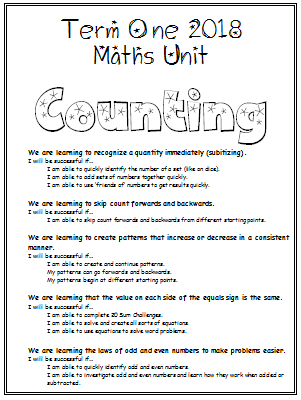 Discuss – What do we use numbers for?  Collect answers.  Focus on counting and talk about effective ways of counting.INVESTIGATION Task:  Counting Cars Students are given the task of counting the cars that pass the school in a 10 minute period.  Discuss what would be effective strategies for this – marks on whiteboards/clipboards, colouring squares on maths paper, tallies, using a calculator, using a ‘clicker’, using an abacus.10 minute session outside counting.Discuss strategies that worked/didn’t work.  Follow up tallies with discussion on how skip counting can help us be more efficient.Students write a short statement about what they did and how it went.Extending Prompts: How could you give us more information than just a total: What type of vehicles? What colour?Enabling Prompts:Work with a partner. Give guidance re: method to use.REFLECTIONHow have you been successful?What would you do differently next time?Study Ladder: Set pods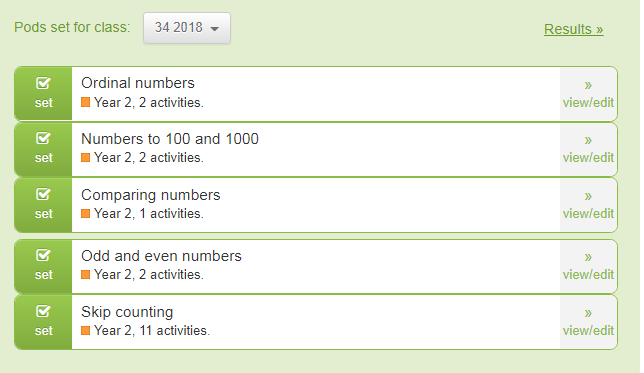 Extra: use magazines to make a number mural for the maths wall.ASSESSMENT Check student write ups to see how they’ve been able to articulate their strategy and experience.Session 2 LEARNING INTENTIONWe are learning to recognize a quantity immediately (subitizing). SUCCESS CRITERIAI will be successful if…I am able to quickly identify the number of a set (like on dice).I am able to add sets together quickly.TOOL SESSION20 Sum ChallengeWHOLE CLASS FOCUSVideo – You Tubehttps://www.youtube.com/watch?v=ib5Gf3GIzAg Subitize RockPowerpoints – https://www.slideshare.net/khrycan/dot-cards dot card subitizinghttps://www.slideshare.net/LPonton/subitizing-ppt-b  harder oneUse the ‘Flashie Numbers’ (to 10 or to 20) to show students various arrangements of sets of numbers.How are they organized and what makes them easy or hard to immediately recognize (subitize)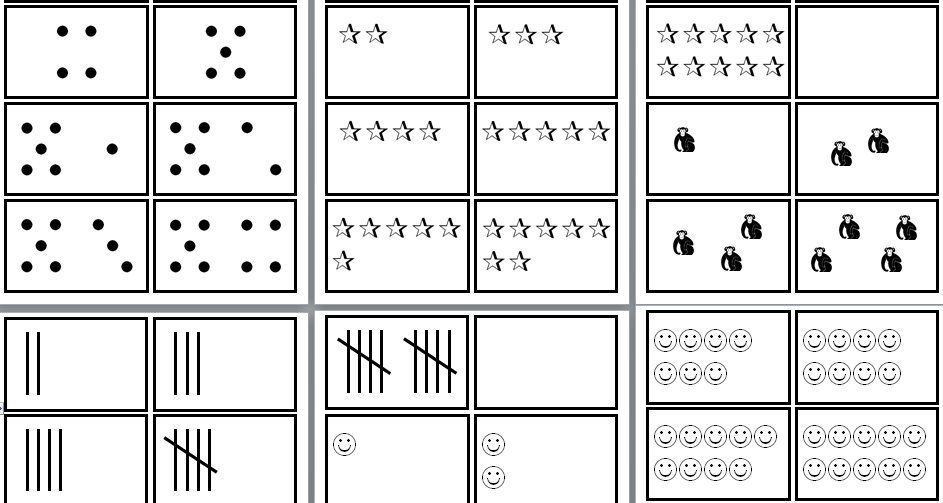 INVESTIGATION Game:  ‘Call and Collect’Use tally cards, tens grid cards, dice and dominoes to practise subitizing.Groups of 3Dealer flips the card (domino, rolls the dice) and other 2 players compete to call the number.  First one collects the card.  Play for 3 mins, then switch roles.  Keep tallies of points won by each player for totals at end.  Extending Prompts: Dealer can flip 2, 3 or 4 cards at a time and players must add.Enabling Prompts:Work with one type of material (eg dice first) for several sessionsREFLECTIONWhat was easy?Was there anything that was confusing?Revisit success criteria and use the ‘Where Am I At with My Learning?’ poster: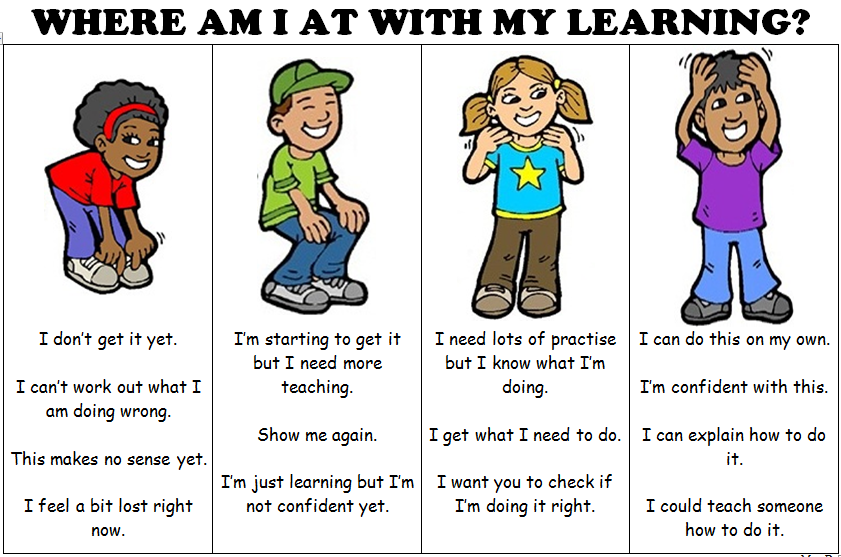 Keep working for 10 more minutes then we’ll finishStudy Ladder: Set podsASSESSMENT Which students can quickly subitize and which need support?  Who could use some L.S.O. sessions to practise this skill?Session 3 LEARNING INTENTIONWe are learning to recognize a quantity immediately (subitizing). SUCCESS CRITERIAI will be successful if…I am able to quickly identify the number of a set (like on dice).I am able to use ‘friends of’ numbers to get results quickly.TOOL SESSION20 Sum ChallengeWHOLE CLASS FOCUSVideo – You Tubehttps://www.youtube.com/watch?v=ib5Gf3GIzAg Subitize Rock again ‘cause it’s soooo bad.Stepping Up from Subitizing As well as recognizing sets quickly (subitizing) we should be able to identify the relationships between numbers.  Eg.  101 + 92 + 83 + 7  etcUse tens grids with dots to demonstrateBy grades 3 and 4 we should be able to do these for numbers as high as 20. This will make our 20 Sum Challenge  quicker and build our confidence in maths INVESTIGATION Activity:  ‘Friendly Flowers’Use friendly flowers template (or create your own using kinder squares or dot stickers) to show all the combinations that can be made to create a number.  Put number in middle and use petals to show the combinations that make that number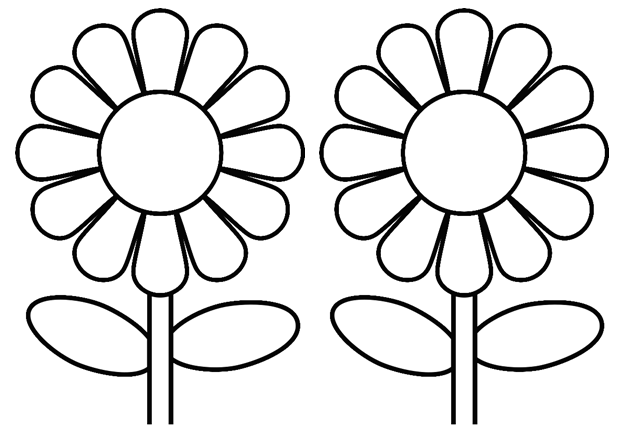 Extending Prompts: Could you time yourself to see how fast you are?Enabling Prompts:What equipment (dice, dominoes, tens frame) could you use to make this easier?REFLECTIONWhat was easy?Was there anything that was confusing?Revisit success criteria Keep working for 10 more minutes then we’ll finishStudy Ladder: Set podsASSESSMENT Which Grade 4s should work up to 20Grade 3s should work up to 12 – then furtherGrade 4s should work confidently above 10 and Grade 3s should work confidently up to 10/12 (if not, LSO intervention needed)Session 4 LEARNING INTENTIONWe are learning the laws of odd and even numbers to make problems easier.SUCCESS CRITERIAI will be successful if…I am able to quickly identify odd and even numbers.I am able to investigate odd and even numbers and learn how they work when added or subtracted.TOOL SESSION20 Sum ChallengeWHOLE CLASS FOCUSDefining Odd and Even NumbersDo a couple of pairing exercises to demonstrate odd and even.   Come up with class definitions for what odd and even numbers are.Videos – You Tubehttps://www.youtube.com/watch?v=hMSd7wGuTT4 Odd Number Songhttps://www.youtube.com/watch?v=Ei19HMn1BxM  Even Number SongGame: ‘Odd Stand, Even Sit’Use a bunch of flash cards with random numbers.  Flash the card.Kids stand if the number is oddKids sit if the number is even.Eliminate to the end.INVESTIGATION Investigation – ‘Odd and Even Numbers’ Talk about the importance odd and even numbers have in helping us understand numbers and checking our answersLead students through the instructions on the sheet for an odd and even investigation.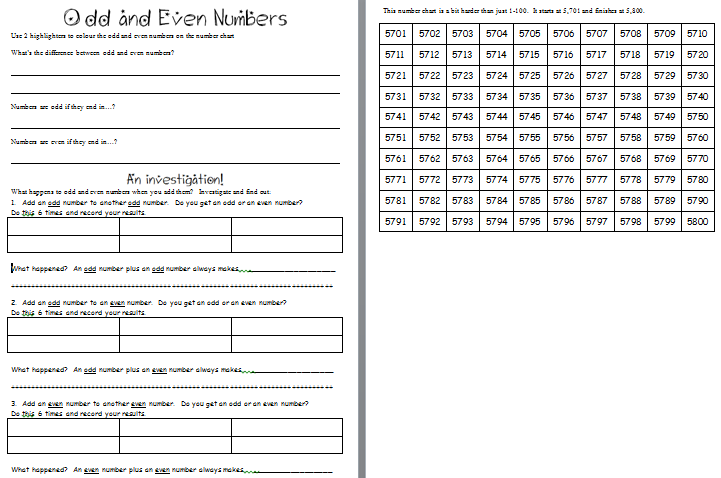 Extending Prompts: What happens if you do the same investigation with subtraction?Enabling Prompts:What equipment (dice, dominoes, tens frame) could you use to make this easier?REFLECTION(20 mins before lesson end)How have you been successful?How do you know when you’ve got this?Who’d like a study buddy to help them finish?What’s the tricky bit we have to watch for? Keep working for 10 more minutes then we’ll correct togetherStudy Ladder: Set podsASSESSMENT Collect sheets for assessmentSession 5LEARNING INTENTIONWe are learning to skip count forwards and backwards.We are learning to create patterns that increase or decrease in a consistent manner.SUCCESS CRITERIAI will be successful if…I am able to skip count forwards and backwards from different starting points.I will be successful if…I am able to create and continue patterns.TOOL SESSION‘Odd Stand, Even Sit’20 Sum Challenge – use today’s row of sums to indicate which ones are odd + odd = even, even + odd = odd, even + even = even – use different coloured highlighters.WHOLE CLASS FOCUSVideos – You Tubehttps://www.youtube.com/watch?v=PiW1zKaGbyM&index=36&list=PLDQlSh98XAywTatIwQKMAyPa4rtMl6Ft5Numbers from 0 to 1,000,000 with coloursWhole thing goes for 9 mins so just watch what you need and skip.  Pause in various spots.Point of the video is we can’t count as fast as this so we need more efficient ways to count large numbers – i.e. skip counting  Whiteboards: Skip CountingPractise skip counting using a variety of amounts to skip by and a variety of starting pointsINVESTIGATION Investigation – ‘Skip Counting Discovery’Pose the question: ‘What numbers come up when I count by 2s and is there a pattern?’ .Demonstrate on a 100 chart.Come up with answer and conclusion statement and make a simple poster.Students work to complete the same process with a different skip count Grade 3 - 5s, 10s, 3s, 4s,Grade 4 – 3s, 4s, 6s, 7s,Have lots of hundreds charts available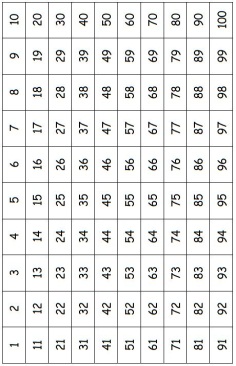 Make connections to multiplication tablesExtending Prompts: Further skip counting patternsEnabling Prompts:What REFLECTION(20 mins before lesson end)How have you been successful?How do you know when you’ve got this?Who’d like a study buddy to help them finish?What’s the tricky bit we have to watch for? Keep working for 10 more minutes then we’ll correct togetherStudy Ladder: Set podsASSESSMENT Posters should show whether the students have been able to notice patterns and complete the skip counting.Session 6LEARNING INTENTIONWe are learning to skip count forwards and backwards.We are learning to create patterns that increase or decrease in a consistent manner.SUCCESS CRITERIAI will be successful if…I am able to skip count forwards and backwards from different starting points.I will be successful if…I am able to create and continue patterns.My patterns can go forwards and backwards.My patterns begin at different starting points.TOOL SESSION‘Odd Stand, Even Sit’20 Sum Challenge WHOLE CLASS FOCUSReview SINERelook at the SINE problems 1, 2 and 3 so students have correct model of how to complete this.Whiteboards: Skip CountingPractise skip counting using a variety of amounts to skip by and a variety of starting points.  Try forwards and backwards.  Calculators:Practise skip counting with calculatorsINVESTIGATION Activity – ‘Skip Counting From Different Starting Points’Model how this activity is completed including how to use a calculator to check answers.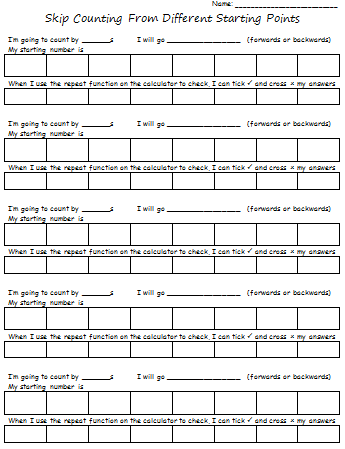 Extending Prompts: Work in the 1000sEnabling Prompts:Use some of the patterns we did yesterday to get you started. REFLECTION(20 mins before lesson end)How have you been successful?How do you know when you’ve got this?Who’d like a study buddy to help them finish?What’s the tricky bit we have to watch for? Keep working for 10 more minutes then we’ll correct togetherStudy Ladder: Set podsASSESSMENT Collect sheets for assessmentSession 7LEARNING INTENTIONWe are learning to create patterns that increase or decrease in a consistent manner.SUCCESS CRITERIAI will be successful if…I am able to create and continue patterns.TOOL SESSION‘20 Sum Challenge WHOLE CLASS FOCUSNumber charts – noticing the patterns on numbers charts – not just 1-100 charts but higher ones, to see the consistent patterns that appear.Show how 1 more/1 less and 10 more/10 less make a ‘cross’INVESTIGATION Investigation – ‘Number Crosses’Students complete the sheet then complete their own.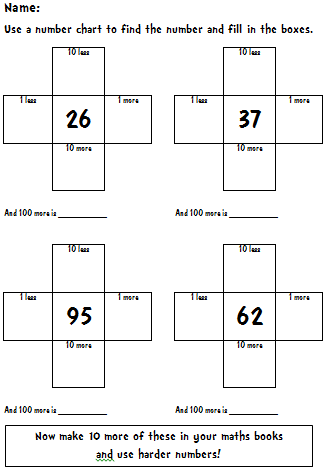 Extending Prompts: What numbers can you challenge yourself withEnabling Prompts:Use the number charts as a guide REFLECTION(20 mins before lesson end)How have you been successful?How do you know when you’ve got this?Who’d like a study buddy to help them finish?Study Ladder: Set podsASSESSMENT Who’s picked up the concept?  What more needs to be covered?Session 8 LEARNING INTENTIONWe are learning that the value on each side of the equals sign is the same.SUCCESS CRITERIAI will be successful if…I am able to complete 20 Sum Challenges.I am able to solve and create all sorts of equations.I am able to use equations to solve word problems.TOOL SESSION20 Sum Challenge WHOLE CLASS FOCUSVideos – You Tubehttps://www.youtube.com/watch?v=t86mi117IP8Origins of the Equal Signhttps://www.youtube.com/watch?v=LwLjZOI86JgThe 'Equal Sign by Grade 1/2  Basic at first, but lends itself to good discussion further in eg 5= 4+1Point out that in an equation the + or – doesn’t have to come first (though we most often do it that way).  As long as both sides of the equal sign are the same, the equation is correct.Write some different sums on the board and have students put in = or ≠6    5+130 + 30    908-2    7-12x5     10100     50+5015    20-5Those with ≠ could be changed to make equalINVESTIGATION Task: Writing Equations PosterStudents make a poster showing all the types of equations they can write.Extending Prompts: Challenge yourself by using x and ÷ as wellEnabling Prompts:Watch the second video again to get some ideas for some equations you can use. Extra:Revisit some of the SINE problems10, 11, 12REFLECTION(20 mins before lesson end)Finish the sentence:  I’ve learnt that…Who’s got questions?Revisit success criteria and use the ‘Where Am I At with My Learning?’ poster:Keep working for 10 more minutes then we’ll finish.ASSESSMENT Check posters for accuracy and levels of difficulty attemptedSession 9LEARNING INTENTIONWe are learning that the value on each side of the equals sign is the same.SUCCESS CRITERIAI will be successful if…I am able to use equations to solve word problems.TOOL SESSION20 Sum Challenge WHOLE CLASS FOCUSReview – revisit the ‘highlights of the unit so far – what we’ve covered, what we’ve learnedProblem SolvingMost of the maths you will do as you grow up is solving word problems.  This might be at your job or at the shops or paying your bills.  Most of the time they’ll be spoken word problems, not written word problems and you’ll do most in your head or with a calculator.  The important thing to learn is what sort of equation will help you solve whatever problem you have.Use ‘Mighty Mentals’ book B (red) to present some word problems and model how to work them out using equations.  INVESTIGATION Task: Problem Solving‘Mighty Mentals’ book B (red).  Students practise the problemsExtending Prompts: Harder problems in yellow bookEnabling Prompts:Easier problems in blue book REFLECTION(20 mins before lesson end)What tricky questions would you like to talk about together?What parts of this do you think we might need to do more of?Which bits are you confident of?Keep working for 10 more minutes then we’ll finish.ASSESSMENT Which students can problem solve and which need support?  